（千葉県委託事業）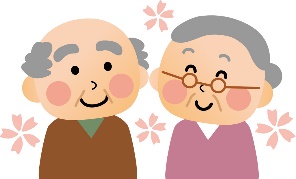 一般社団法人　千葉県介護福祉士会　　　　　　　　平成29年度介護予防・生活支援サービス担い手養成研修（追加開催のご案内）「地域共生社会」の実現に向けて、国・県・市区町村が様々な施策を推し進めています。地域には、一人暮らしや夫婦のみの高齢者世帯など、日頃の生活のちょっとした手助けが必要な方々が多く暮らしています。これまでの、ホームヘルプやデイサービスだけでなく、買い物や掃除などの生活支援サービスやサロン活動を地域の皆さんが担い、手助けが必要な方々も安心して地域生活を継続できるよう支え合うことが求められています。一般社団法人千葉県介護福祉士会は、対人援助の基本や介護の知識、家事支援等の生活支援技術を備え、地域を支える生活支援サービスの担い手を養成する研修を、千葉県委託事業として下記のとおり開催します。ご自身の生きがい活動や介護予防にもつながる「介護予防・生活支援サービス」担い手として活躍してみたい方はぜひご参加ください。　※本研修は、介護予防・生活支援サービス事業のA類型（緩和型サービス）の担い手の養成を想定していますが、本研修の修了者をA類型の担い手と認定するかは市町村の判断になります。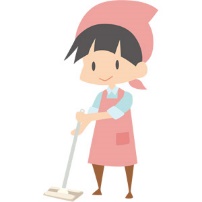 　　　　　　　　　　　　　　　　記１．主    催：千葉県２．運    営：一般社団法人　千葉県介護福祉士会３．開催地域：千葉地域・東葛地域・北総地域・東部地域・南部地域・君津安房地域　　　　　　　　　具体的な開催場所は裏面にてご案内（○○地域は・・・すでに終了）　　　　　　　　　追加開催：富里地域４．日　　 程：※開催日は、地域によって異なります。（裏面にてご案内）　　　　 　　　　※1カ所で2日間の受講ができない場合、2会場での受講も可能です。５．内　　 容 ６．参 加 費：無料７．定　　　員：各地域40名８．申し込み：裏面申込書にて、一般社団法人千葉県介護福祉士会宛てに郵送またはＦＡＸでお申し込みください。（千葉県委託事業）一般社団法人　千葉県介護福祉士会介護予防・生活支援サービス担い手養成研修開催ご案内・申込書１．研修日程　（平成30年）★上記のご希望の会場欄に○印をつけてお申し込み下さい。★君津安房地域・東葛地域・東部地域は、すでに終了いたしました。２．時　　　間　　９：３０　～　１６：５０　　（受付　９：００～　）３．定　　　員　　各地域４０名（先着順により締切ります）４．申込方法　　この用紙に必要事項を記入して、一般社団法人　千葉県介護福祉士会宛郵送またはファックス（043-248-1515）にてお申し込みください。※本研修の受講申込を通じて取得した個人情報については、本研修の運営に関する業務以外の目的には使用しません。ただし、お住まいの市町村による問い合わせを受け、修了された方の情報を提供する場合がありますので御了承ください。＜お申込み・問い合わせ＞一般社団法人　千葉県介護福祉士会〒260-0026　千葉市中央区千葉港4-3　千葉県社会福祉センター3階TEL：043-248-1451　　FAX：043-248-1515１日目　９：３０～１０：３０介護を取り巻く状況と介護保険制度１日目１０：４０～１１：４０高齢者の特徴と対応１日目１２：２０～１３：４０認知症の理解１日目１３：５０～１５：２０コミュニケーションの技法と実際１日目１５：３０～１６：５０私たちが今、地域でできること2日目９：３０～１２：４０対人援助の心構えと接遇、家事支援2日目１３：２５～１４：２５緊急時の対応2日目１４：３５～１６：５０生活支援技術参加希望各地域月　日会　場研修室住所北総2月　4日（日）2月11日（日）船橋市勤労市民センター第1会議室船橋市本町4丁目19-６南部2月10日（土）2月11日（日）むつざわ福祉交流センター（睦沢町社会福祉協議会）長生郡睦沢町上市場921-１千葉2月17日（土）2月18日（日）千葉県社会福祉センター5階大研修室千葉市中央区千葉港4-3富里2月19日（月）2月26日（月）富里市福祉センター２階視聴覚室富里市七栄653－2ふりがなお名前生年月日　昭和　平成　　　　　　　年　　　　　月　　　　　日ご住所〒　　　　－電話番号（　　　　　　　　）